Мектеп психологының  бастауыш сынып  оқушыларымен өткізген психологиялық  ойындарыСыныппен «Ғажайып табиғат», « Жоғалған зат»  атты психологиялық ойындары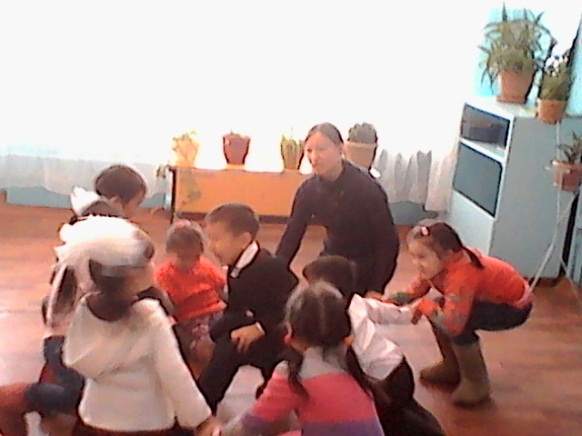 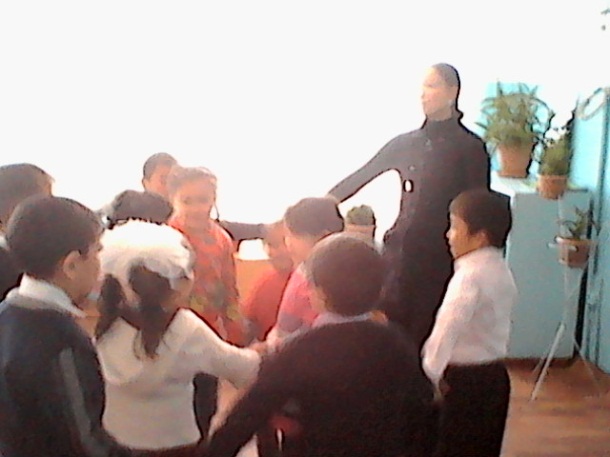 Сыныппен  «Ұшты», «Ғалам шар» атты өткізілген психологиялық ойындары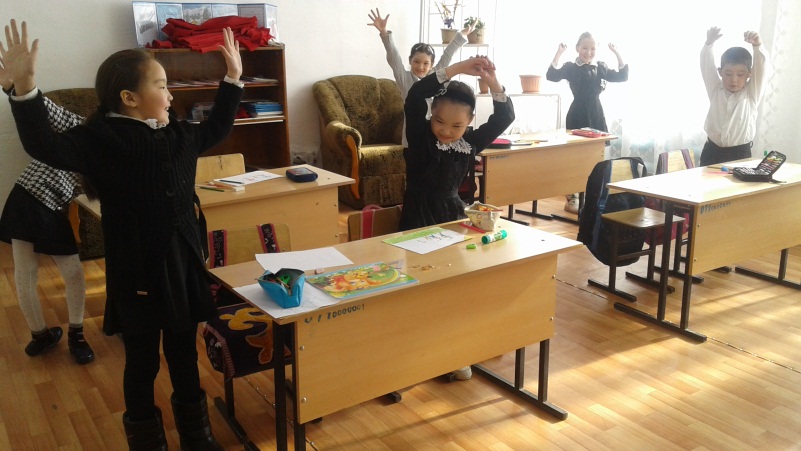 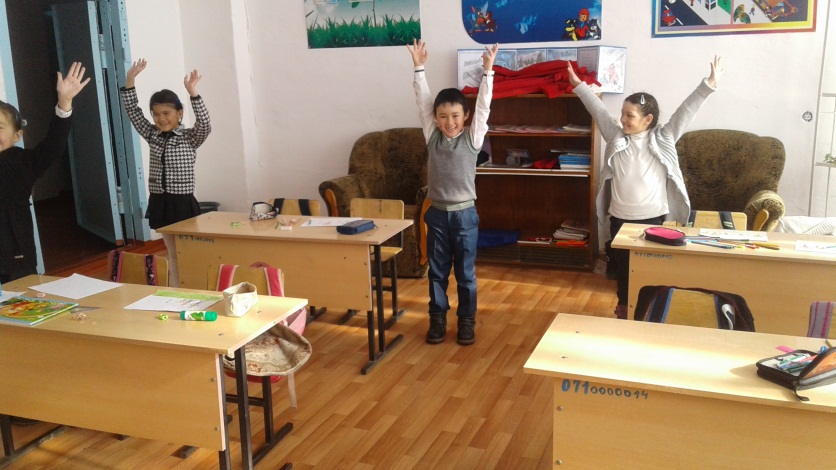 сыныппен  « Ине мен Жіп», «Ыстық орындық»  атты өткізілген психологиялық ойындары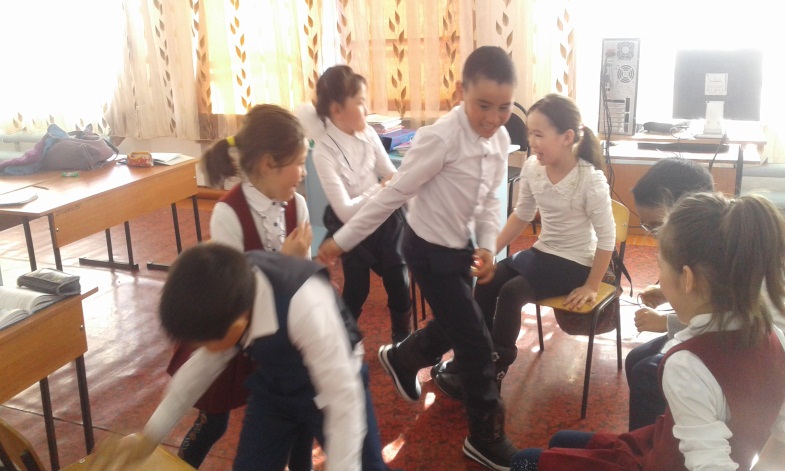 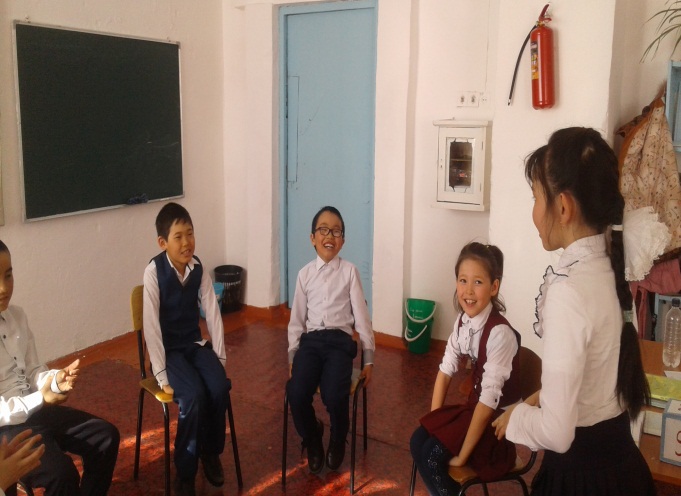 Сыныппен «Шаттық шеңбері» , «Сенімділік шарты» атты төкізілген психологиялық ойындары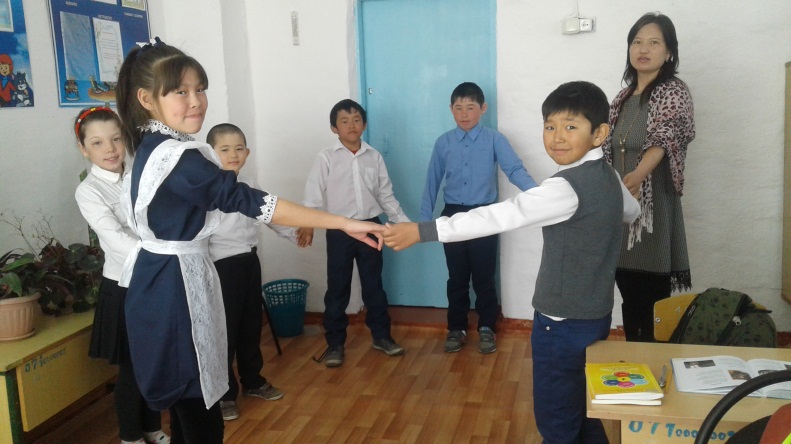 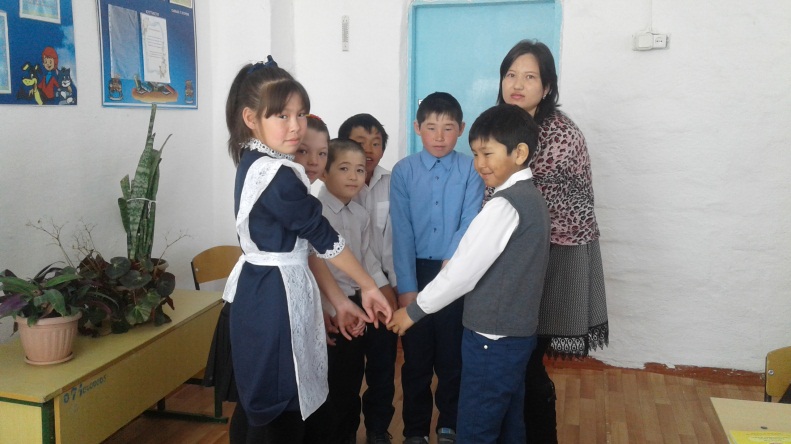 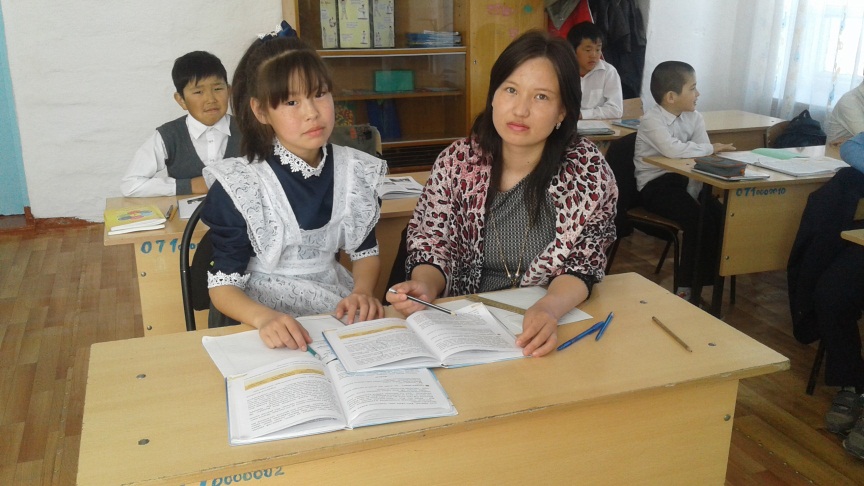 Мектеп психологы:                      А.Ж. Сулейменова